YouTube Embraces Vertical Video Ads YouTube is joining platforms including Snapchat and Instagram with the launch of vertical video ads. Hyundai is among the companies that have tested out the new format, which led to a 33% increase in brand awareness and a 12% jump in purchase consideration when used alongside Google's horizontal video ads.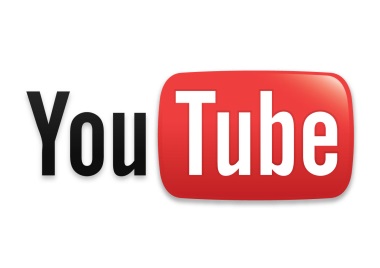 The Drum (Scotland) 9/12/18https://www.thedrum.com/news/2018/09/12/vertical-video-ads-are-coming-youtube